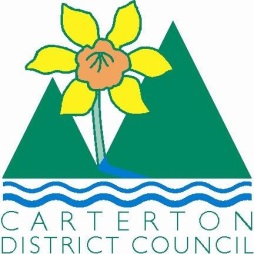 	IN THE MATTER	of the  and Supply of Alcohol Act 2012	AND	IN THE MATTER	of an application by the South Wairarapa Young Farmers Club for a Special Licence pursuant to s.22 of the Act in respect of premises situated at Gladstone Road, Carterton and known as the Gladstone Sports Complex. BEFORE THE CARTERTON DISTRICT LICENSING COMMITTEEChairperson: 		Elaine BrazendaleSecretary:			Colin WrightDECISION This is an application for a Special Licence under section 22 of the  and Supply of Alcohol Act 2012.  The application is for a Country Ball fundraiser to be held at the Gladstone Sports Complex, Gladstone Road, Carterton where alcohol will be sold and consumed on the premises.The application was sent to the Police, Inspector and Medical Officer of Health under s. 141 and no reports of opposition were received.  The application was not required to be publically notified.We are satisfied as to the matters to which we must have regard as set out in s.3, s.4 and s.142 of the Act.  We grant the applicant a special licence in terms of s.22 subject to the restrictions imposed by s.147.Accordingly, we set the following conditions under s147 on the licence:alcohol may be sold under the licence only on the following days and during the following hours: Saturday 20th June 2015   7.00pm-1.00am Sunday 21st June 2015alcohol may be sold or supplied to the following types of people: ticket holdersThe licensee must take the following steps to ensure that the provisions of this Act relating to the sale or supply of alcohol to prohibited persons are observed: alcohol will not be served to persons under the age of 18 or to persons who are intoxicated.  The licensee must take the following steps to ensure that the provisions of this Act relating to the management of premises are observed: the entire premises will be a restricted area. drinking water must be freely available at the following places while the premises are open for business: as per the applicationfood must be available for consumption on the premises as follows: as per the applicationnon-alcohol beverages must be available for sale and supply on the premises as follows: as per the applicationthe licensee must take the following steps to provide assistance with or information about alternative forms of transport from the premises: buses will bring people to and from the venue, a sober car driver will also be availablealcohol may be sold in the following types of container only: plasticDated at Carterton this 21st day of May 2015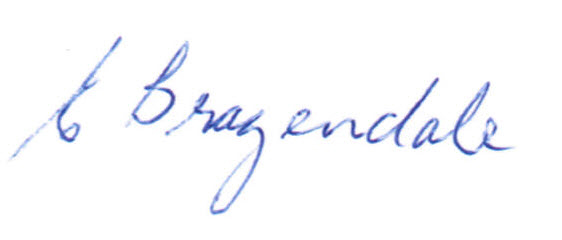 __________________Elaine BrazendaleChairpersonCarterton District Licensing Committee